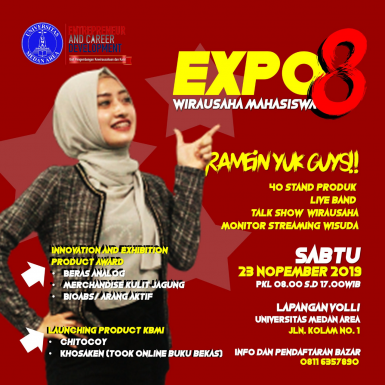 Ayo Daftar & Ikutin Kegiatan EXPO8 Wirausaha Mahasiswa 2019Fakultas Psikologi UMA.  EXPO8 Wirausaha merupakan sebuah kegiatan bazar yang memiliki karakteristik unik dalam upaya membangun identitas pasar, dan biasanya bazar sangat mampu untuk menghadirkan para vendor yang mampu menyerap kebutuhan pasar akan barang. Bazar wisudah adalah proses bagi para mahasiswa dan vendor untuk menguji teori dari sebuah proses pembelajaran kewirausahaan. Untuk itu menjadi penting bagi sebuah universitas membuat kegiatan-kegiatan yang berhubungan dengan praktik-praktik entrepreneurship.Adapun tujuan diadakan bazar yakni sebagai berikut :Memberikan bekal kepada mahasiswa dalam memperoleh usaha diduniaMensosialisasikan para mahasiswa untuk tidak malu bekerja dalam dunia bisnis danMenjadikan mahasiswa tangguh dan cermat untuk berinteraksi denganMenghasilkan mahasiswa/i yang kreatif danMemberikan motivasi kepada mahasiswa/i agar mampu membuka usaha sendiri atau membuka lapanganSebagai tolak ukur Dosen Mata Kuliah Kewirausahaan untuk memberikan nilai kepada mahasiswa/i.Memberikan kemampuan untuk bekerjasama denganMemberikan pengalaman berwirausaha untuk mahasiswa/i.Entrepreneur and Career Development/ Pusat Karir dan Kewirausahaan mengadakan Acara Bazar yang bertemakan “EXPO8 WIRAUSAHA MAHASISWA 2019”Melalui bazar kita tingkatkan jiwa kewirausahaan mahasiswa/i yang kreatif dan inovatif agar mampu menghadapi persaingan dunia kerja di era globalisasi.Acara bazar/EXPO8 diselenggarakan, pada :Hari/Tanggal      : Sabtu/ 23 Nopember 2019Tempat               : Lapangan Volli Universitas Medan Area, Kampus 1.Kegiatan Wirausaha yang akan dituangkan pada bazar kali ini, ialah :* Pameran Pemenang Perlombaan “Innovation and Exhibition Product Award”BERAS ANALOGMERCHANDISE KULIT JAGUNGBIOABS/ARANG AKTIF* Launching Product KBMICHITOCOYKHOSAKEN (TOKO ONLINE BUKU BEKAS)*Acara Hiburan lainnyaSTAND UP COMEDYLIVE BANDTALK SHOW WIRAUSAHARamein Yuk Guys!! Ada Acara Hiburannya loh, sekaligus bisa menghibur hari anda pada saat momen WisudaInfo dan Pendaftaran Bazar 0811 6357 890Informasi Lengkap Kunjungi bisa anda lihat di akun ig resmi kita: @uma.entrepreneurSilahkan anda Download Formulir Peserta Bazar/EXPO Wirausaha Mahasiswa 2019, dibawah ini :http://psikologi.uma.ac.id/download/8678/